Publicado en Madrid el 04/02/2016 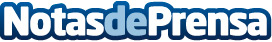 El sector Inmobiliario en franquicia se reactiva y prevé un despegue en 2016Las Franquicias Inmobiliarias incrementan su volumen de facturación más del 15 % respecto al año anterior | Tormo Franquicias Consulting presenta un informe especial donde se confirma el nuevo despertar del sector inmobiliarioDatos de contacto:Montse Romo911591666Nota de prensa publicada en: https://www.notasdeprensa.es/el-sector-inmobiliario-en-franquicia-se Categorias: Nacional Franquicias Inmobiliaria Emprendedores Construcción y Materiales http://www.notasdeprensa.es